Аналитический отчет  по Единому уроку по безопасности в сети «Интернет»с 22 по 30 октября  2018 г. в  МБОУ ООШ № 9 в рамках Единого урока по безопасности в сети «Интернет»  были проведены следующие мероприятия:Основная цель этих уроков:  познакомиться с правилами работы в сети Интернет, с опасностями, которые могут встретиться, работая во Всемирной паутине.Учащиеся школы выполняли различные задания, которые показывали все опасные стороны работы в сети Интернет. 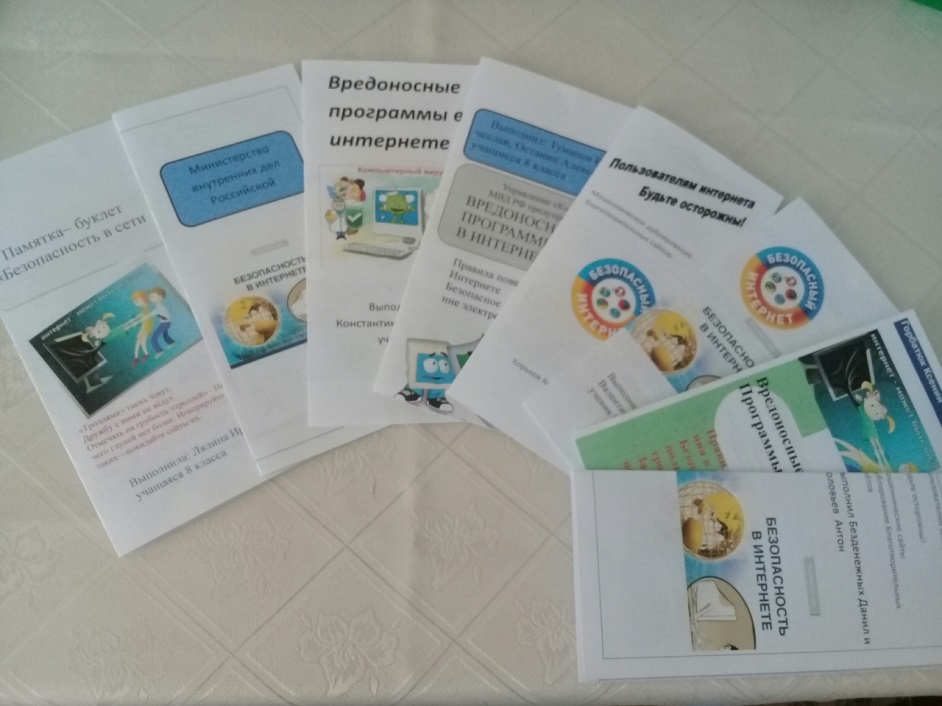 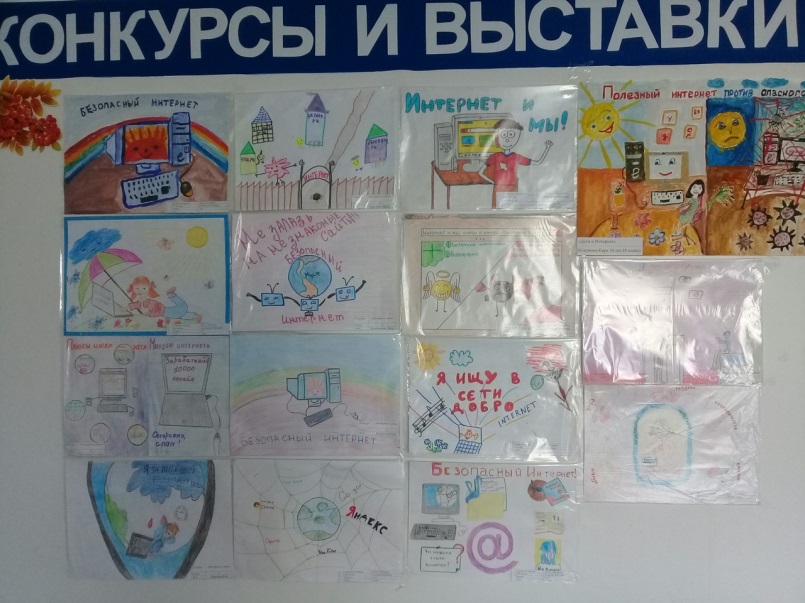 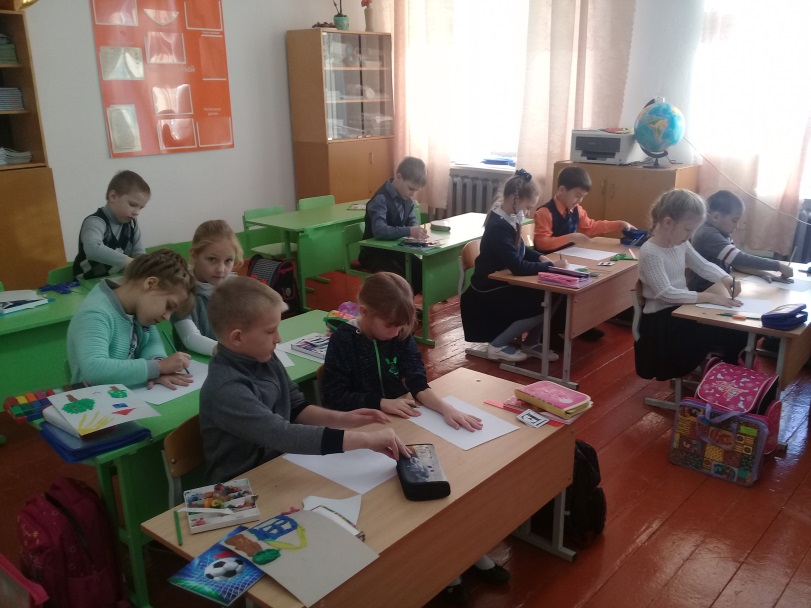 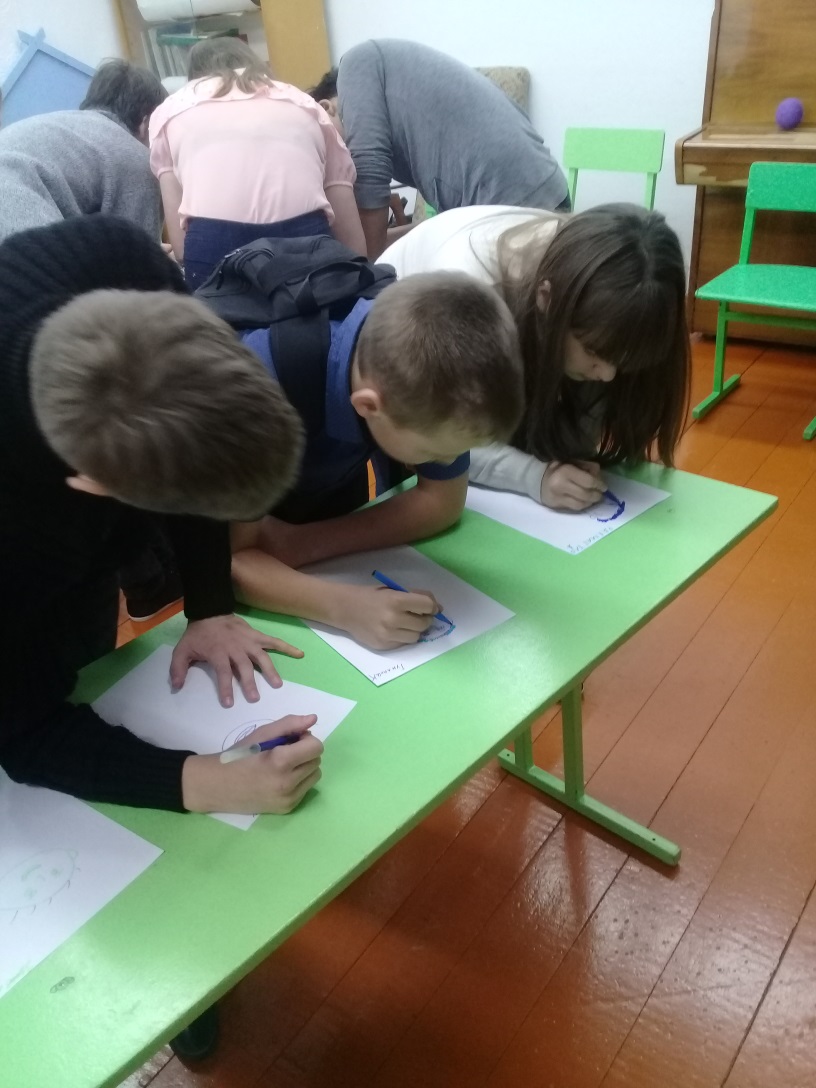 №Наименование мероприятияДата проведенияМесто проведения1Внеклассное мероприятие о правилах поведения в сети «Интернет» в  8 классе24.10.2018 г.Классный кабинет2Просмотр социальных видеороликов «Безопасность в Интернете» в 6 классе.22.10.2018 г.Классный кабинет3Конкурс рисунков: «Безопасный интернет», с 1-9 классы25.10.2018 г.Выставка в холле4Конкурс буклетов «Правила поведения в сети Интернет», с 1-9 классы25.10.2018 г.Выставка в холле6Внеклассное мероприятие в игровой форме «Прогулка через Интернет Лес», 4 класс24.10.2018 г.Классный кабинет7Проведение внеклассного мероприятия «Сказка о золотых правилах безопасности Интернете» в 1 классе.24.10.2018 г.Классный кабинет